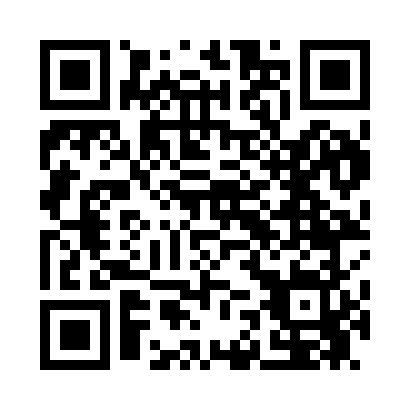 Prayer times for Woodhaven, Alabama, USAMon 1 Jul 2024 - Wed 31 Jul 2024High Latitude Method: Angle Based RulePrayer Calculation Method: Islamic Society of North AmericaAsar Calculation Method: ShafiPrayer times provided by https://www.salahtimes.comDateDayFajrSunriseDhuhrAsrMaghribIsha1Mon4:165:4012:514:358:019:252Tue4:175:4012:514:358:019:243Wed4:175:4112:514:368:019:244Thu4:185:4112:514:368:019:245Fri4:195:4212:514:368:019:246Sat4:195:4212:514:368:009:237Sun4:205:4312:524:368:009:238Mon4:215:4312:524:368:009:229Tue4:215:4412:524:378:009:2210Wed4:225:4412:524:377:599:2211Thu4:235:4512:524:377:599:2112Fri4:245:4612:524:377:599:2013Sat4:245:4612:524:377:589:2014Sun4:255:4712:524:377:589:1915Mon4:265:4712:534:377:589:1916Tue4:275:4812:534:377:579:1817Wed4:285:4912:534:377:579:1718Thu4:295:4912:534:377:569:1719Fri4:295:5012:534:377:569:1620Sat4:305:5112:534:377:559:1521Sun4:315:5112:534:377:549:1422Mon4:325:5212:534:377:549:1323Tue4:335:5312:534:377:539:1324Wed4:345:5312:534:377:539:1225Thu4:355:5412:534:377:529:1126Fri4:365:5512:534:377:519:1027Sat4:375:5512:534:377:509:0928Sun4:385:5612:534:377:509:0829Mon4:395:5712:534:377:499:0730Tue4:405:5712:534:377:489:0631Wed4:415:5812:534:377:479:05